Luno. Waluty cyfrowe dla każdego.Luno pozwala w prosty sposób kupić, sprzedać, jak również przechowywać waluty cyfrowe takie jak Bitcoin i Ethereum.Luno to wiodąca platforma oferująca waluty cyfrowe (Bitcoin i Ethereum), dostępna w ponad 40 krajach, z biurami w Londynie, Singapurzem i Kapsztadzie oraz zespołem ponad 100 doświadczonych ekspertów ds. technologii i finansów. Produkty i usługi Luno sprawiają, że ludzie mogą bezpiecznie i łatwo kupować, przechowywać jak również zdobywać wiedzę o walutach cyfrowych, takich jak Bitcoin i Ethereum. Wizją firmy jest udostępnienie cyfrowej waluty każdemu, z każdego miejsca na ziemi! Produkty Lunol Luno Wallet - portfel walut cyfrowych, gdzie Klienci mogą kupić, sprzedać bądź trzymać waluty cyfrowel Luno Exchange - profesjonalna platforma tradingowa l Luno Enterprise - integracje z podmiotami biznesowymi, otwarte API dla sklepów, punktów chcących akceptować płatności w walutach cyfrowych. Funkcjonalności portfela Luno l Szybkie i wygodne sposoby przesłania środków do portfela Lunol Łatwa i przejrzysta weryfikacja Kliental Szybka wymiana waluty lokalnej na cyfrowąl Zaawansowane funkcje przechowywania walut cyfrowych, najwyższe standardy bezpieczeństwa (tryb multisig i cold)l Przesyłanie walut cyfrowych na adres e-mail, numer telefonu komórkowego lub adres portfelal Monitoring cen l Odbieranie walut cyfrowych za pomocą kodów QR, e-mail lub adresu portfelal Dokonywanie płatności online, za pomocą skanu kodów QR lub wysyłania na adresy portfelil Zaawansowany portal edukacyjny z potężną dawką aktualnej wiedzy ze świata walut cyfrowych i szeroko rozumianej technologii Blockchain. Inwestorzy LunoLuno otrzymało ponad 13 mln USD finansowania od wiodących inwestorów. Seria A (2015) została wsparta przez globalnego giganta technologicznego  Naspers Group (właściciela i inwestora w takie platformy jak PayU czy Kreditech), ze wsparciem Digital Currency Group oraz Venturra Capital. Runda finansowania B (2017) prowadzona była przez Balderton Capital, z dodatkowym wsparciem Rand Merchant Investment Holdings oraz the Digital Currency Group.Oferta Luno w poszczególnych regionach Kraj/Region Portfel Kupno/Sprzedaż WymianaGlobal    ✓Indonezja  ✓    ✓   ✓  Malezja  ✓    ✓   ✓Nigeria      ✓    ✓   ✓    Płd. Afryka  ✓    ✓   ✓Europa *   ✓    ✓    * Obsługiwane kraje europejskie: Austria, Belgia, Bułgaria, Chorwacja, Cypr, Republika Czeska, Dania, Estonia, Finlandia, Francja, Grecja, Guernsey, Węgry, Islandia, Irlandia, Isle of Man, Włochy, Jersey, Litwa, Liechtenstein, Łotwa, Luxembourg, Malta, Monaco, Holandia, Norwegia, Polska, Portugalia, Romania, San Marino, Słowacja, Słowenia, Hiszpania, Szwecja, Szwajcaria, Wielka Brytania.Biura Luno l Lonyonl Singapurl Kapsztadl Jakarta l Kuala Lumpur Dla prasyl Logol Luno zdjęcia produktowe l Luno zdjęcia zespołuPrzydatne informacje l Mobile apps:   Android and iOSl Luno www:  www.luno.coml Luno blog  Luno blogl Kontakt prasowy: Global: press@luno.comEastern Europe: magdalena@luno.com Hashtags:   #luno #lunoeurope #bitcoin #ethereum #tothemoon Dołacz do zespołu Luno: zobacz otwarte pozycjeLuno* w prasie międzynarodowejl Fast Company l Wall Street Journal l BBCl Bloombergl Financial Maill PC Worldl Tech in Asial TheNextWebl DailySocial (Indonesia)*Zmieniliśmy nazwę na “Luno” (poprzednio “BitX”) w styczniu 2017.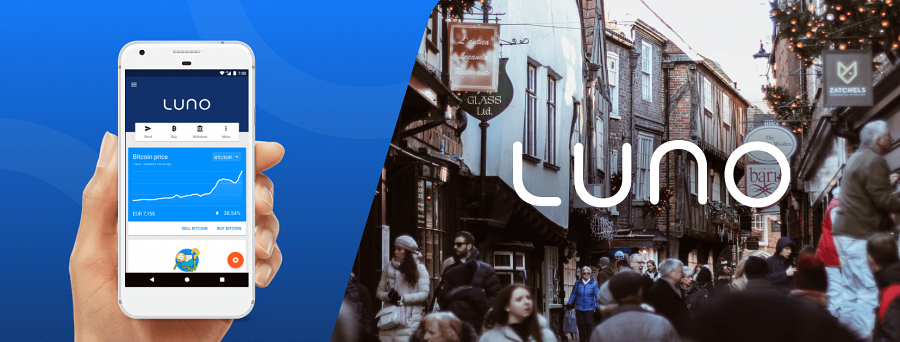 